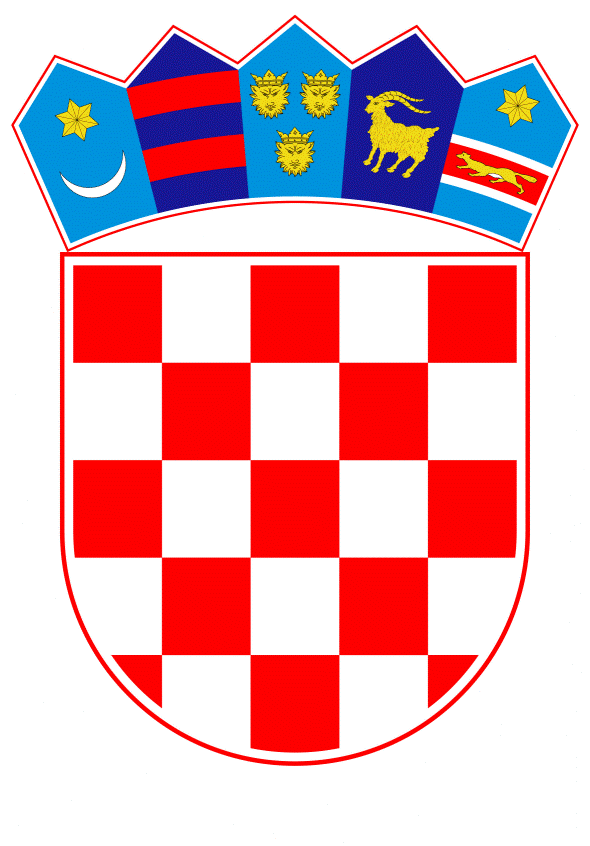 VLADA REPUBLIKE HRVATSKEZagreb, 12. ožujak 2020.______________________________________________________________________________________________________________________________________________________________________________________________________________________________PRIJEDLOGNa temelju članka 14. stavka 1. podstavak 3., Zakona o strateškim robnim zalihama (Narodne novine, 87/02 i 14/14) Vlada Republike Hrvatske je na sjednici održanoj dana __________2020. godine donijelaO D L U K Uo dodjeli bez naknade zaštitne opreme iz strateških robnih zaliha,Ministarstvu zdravstva za potrebe zaštite osoblja i djelatnikabolnica, zdravstvenih ustanova i drugih službi od moguće zaraze koronavirusom (COVID-19)I.Odobrava se Ministarstvu gospodarstva, poduzetništva i obrta – Ravnateljstvu za robne zalihe da dodjeli bez naknade 3.840 komada zaštitnih maski i 1.000 komada zaštitnih odijela iz strateških robnih zaliha, Ministarstvu zdravstva za potrebe zaštite osoblja i djelatnika bolnica, zdravstvenih ustanova i drugih službi od moguće zaraze Korona virusom (COVID-19).II.Financijska protuvrijednost zaštitne opreme iz točke I. ove Odluke iznosi 268.000,00 kn i knjižit će se na teret Ministarstva gospodarstva, poduzetništva i obrta – Ravnateljstva za robne zalihe.III.Odobrava se Ministarstvu gospodarstva, poduzetništva i obrta – Ravnateljstvu za robne zalihe da zaštitnu opremu iz točke I. ove Odluke isporuči po nalozima i uputama Ministarstva zdravstva.Odobrava se Ministarstvu gospodarstva, poduzetništva i obrta – Ravnateljstvu za robne zalihe da, na temelju zahtjeva Stožera civilne zaštite Republike Hrvatske, isporuči i dodatne raspoložive količine zaštitne opreme.IV.Odobrava se Ministarstvu gospodarstva, poduzetništva i obrta – Ravnateljstvu za robne zalihe da izvrši žurnu nabavu isporučene zaštitne opreme za potrebe popune Bilance strateških robnih zaliha.V.Za provedbu ove Odluke zadužuje se Ministarstvo gospodarstva, poduzetništva i obrta – Ravnateljstvo za robne zalihe.VI.Ova Odluka stupa na snagu danom donošenja.KLASA:							      PREDSJEDNIK URBROJ:						Zagreb, _________ 2020.			            	mr.sc. Andrej PlenkovićO B R A Z L O Ž E NJ EMinistarstvo gospodarstva, poduzetništva i obrta – Ravnateljstvo za robne zalihe u strateškim robnim zalihama raspolaže s zaštitnom opremom koja se može koristiti za potrebe zaštite osoblja bolnica i drugih zdravstvenih ustanova te djelatnika drugih službi koje sudjeluju u sprečavanju širenja Korona virusa (COVID-19).Ministarstvo gospodarstva, poduzetništva i obrta – Ravnateljstvo za robne zalihe zaprimilo je početkom veljače zahtjeve Kriznog stožera Ministarstva zdravstva za žurnom isporukom zaštitnih maski i antivirusnih zaštitnih odijela iz strateških robnih zaliha.Odmah po zaprimanju zahtjeva, radi pravovremene pripreme na moguću ugrozu, Ravnateljstvo za robne zalihe izdalo je Kriznom stožeru Ministarstva zdravstva 1.000 zaštitnih odijela i 3.840 zaštitnih maski koje su se podijelile bolnicama na području Republike Hrvatske. Protuvrijednost zaštitne opreme iznosi 268.000,00 kn i knjižit će se na teret Ministarstva gospodarstva, poduzetništva i obrta – Ravnateljstva za robne zalihe. Na zahtjev Kriznog stožera Ministarstva zdravstva ili Stožera civilne zaštite Republike Hrvatske, Ministarstvo gospodarstva, poduzetništva i obrta – Ravnateljstvo za robne zalihe spremno je isporučiti i dodatne raspoložive količine zaštitne ili druge opreme. Budući da o korištenju strateških robnih zaliha, temeljem članka 14. Zakona o strateškim robnim zalihama odlučuje Vlada Republike Hrvatske, predlažemo donošenje Odluke o dodjeli bez naknade zaštitne opreme iz strateških robnih zaliha Ministarstvu zdravstva za potrebe zaštite osoblja i djelatnika bolnica, zdravstvenih ustanova i drugih službi od moguće zaraze Korona virusom (COVID – 19).Predlagatelj:Ministarstvo gospodarstva, poduzetništva i obrtaPredmet:Prijedlog odluke o dodjeli bez naknade zaštitne opreme iz strateških robnih zaliha, Ministarstvu zdravstva za potrebe zaštite osoblja i djelatnika bolnica, zdravstvenih ustanova i drugih službi od moguće zaraze koronavirusom (COVID-19)